В соответствии с постановлением Администрации муниципального образования «Хиславичский район» Смоленской области от 10.10.2013 № 278 «Об утверждении Порядка принятия решения о разработке муниципальных программ, их формирования и реализации», Уставом Кожуховичского сельского поселения Хиславичского района Смоленской областиАдминистрация Кожуховичского сельского поселения Хиславичского района Смоленской области п о с т а н о в л я е т:Внести в муниципальную программу«Создание условий для обеспечения качественными услугами ЖКХ и благоустройство территории муниципального образования Кожуховичского сельского поселения Хиславичского района  Смоленской области», утвержденную постановлением Администрации Кожуховичского сельского поселения Хиславичского района  Смоленской области от 01.12.2015г. №36,  (в редакции Постановлений Администрации Кожуховичского сельского поселения Хиславичского района  Смоленской области №25 от 05.05.2016г.,  №30 от 21.09.2016г.,№50 от 30.12.2016г., №9 от 23.03.2017г., №31 от 14.09.2017г., № 4 от 19.02.2018г.,   №19 от 08.06.2018г., №35 от 09.10.2018г., №38 от 10.10.2018г., №46 от 29.10.2018г., №6 от 13.02.2019г., № 14 от 27.03.2019 г., № 4 от     10.01.2020 г., от 26.03.2020 г. № 30, от 27.04.2020 г. № 37, от 12.11.2020 г. № 66, от 03.02.2021 г. № 6., от 01.04.2021 г. № 18, от 27.04.2021 г. № 25, от 31.08.2021 г. № 41, от 27.09.2021 г. № 45),  следующие изменения:           1).  В паспорте муниципальной программы «Создание условий для обеспечения качественными услугами ЖКХ и благоустройство территории муниципального образования Кожуховичского сельского поселения Хиславичского района  Смоленской области»  (далее Паспорт муниципальной программы), изложить в новой редакции пункт:        2) Изложить в новой редакции пункт 4:Объем бюджетных ассигнований на реализацию муниципальной программы составляет 17937,4 тыс. рублей, из них на реализацию:- подпрограммы «Капитальный и текущий ремонт муниципального жилищного фонда муниципального образования»- 0,0 тыс. рублей; - подпрограммы «Комплексное развитие систем коммунальной инфраструктуры муниципального образования»- 14363,3 тыс. рублей;- подпрограммы «Благоустройство территории муниципального образования»- 1150,3 тыс. рублей;- подпрограммы «Содержание, ремонт и реконструкция уличного освещения на территории муниципального образования» - 1168,7 тыс. рублей;-подпрограммы «Комплексное развитие сельских территорий Кожуховичского сельского поселения Хиславичского района Смоленской области» -1254,1 тыс. рублей;Объем финансового обеспечения реализации муниципальной программы за счет средств местного бюджета составляет: в 2016 году – 9826,9 тыс. рублей, в 2017 году – 2323,6 тыс. рублей, в 2018 году – 780,2 тыс. рублей,в 2019 году – 566,3 тыс. рублей,в 2020 году – 1235,8 тыс. рублей,в 2021 году – 2289,5 тыс. рублей,в 2022 году – 615,0 тыс. рублей,в 2023 году – 210,0 тыс. рублей.3)В паспорте  подпрограммы «Комплексное развитие сельских территорий Кожуховичского сельского поселения Хиславичского района Смоленской области», изложить в новой редакции пункт:4)В пункте 4  «Обоснование ресурсного обеспечения подпрограммы»   изложить в новой редакции:Общий объем финансирования подпрограммы за счет средств местного бюджета составляет 1254,1 тыс. рублей, в том числе в  2021г. – 1254,1  тыс. руб.6) Приложение № 2 к муниципальной программе изложить в новой редакции (прилагается).Глава муниципального образованияКожуховичского сельского поселения Хиславичского района  Смоленской области							           С.П.ФедосовМУНИЦИПАЛЬНАЯ ПРОГРАММА«Создание условий для обеспечения качественными услугами ЖКХ и благоустройство территории муниципального образования Кожуховичского сельского поселения Хиславичского района  Смоленской области» ПАСПОРТмуниципальной программы «Создание условий для обеспечения качественными услугами ЖКХ и благоустройство территории муниципального образования Кожуховичского сельского поселения Хиславичского района  Смоленской области» 1. Общая характеристика социально-экономической сферы реализации муниципальной программыСельское хозяйство – одна из самых важных отраслей экономики Кожуховичского сельского поселения Хиславичского района Смоленской области и муниципального образования «Хиславичский район» Смоленской области в целом.За последнее десятилетие в результате резкого спада сельскохозяйственного производства и ухудшения финансового положения отрасли социальная сфера на селе находится в кризисном состоянии, увеличилось отставание села от города по уровню и условиям жизни.Стремительно ухудшается демографическая ситуация. Население  Кожуховичского сельского поселения Хиславичского района Смоленской области за последнее десятилетие сократилось. Значительно увеличилась общая смертность населения.Исходя из задач социально-экономической политики на ближайший период и долгосрочную перспективу, для преодоления критического положения в сфере социального развития села необходимо проведение упреждающих мероприятий.Таким образом, необходимость реализации программы и ее финансирования за счет средств бюджета муниципального образования обусловлена:социально-политической остротой проблемы и ее значением. Для устойчивого социально-экономического развития Кожуховичского сельского поселения Хиславичского района Смоленской области необходима финансовая поддержка развития социальной сферы и инженерной инфраструктуры на селе, а также несельскохозяйственных видов деятельности в сельской местности, расширения рынка труда, развития процессов самоуправления в сельской местности в целях активизации человеческого потенциала;необходимостью приоритетной финансовой поддержки развития социальной сферы и инженерного обустройства сельских территорий.Основными проблемами жилищно-коммунального хозяйства муниципального образования являются высокая изношенность коммунальной инфраструктуры, техническое состояние жилищного фонда, низкий уровень модернизации объектов жилищно-коммунальной сферы, отсутствие стимулов для привлечения инвесторов, что в целом оказывает негативное влияние на финансово-экономическое положение ЖКХ, препятствует переходу на полную оплату населением жилищно-коммунальных услуг.Следствием износа и технологической отсталости объектов коммунальной инфраструктуры является низкое качество предоставляемых коммунальных услуг, не соответствующее запросам потребителей. Планово-предупредительный ремонт сетей и оборудования систем водоснабжения практически полностью уступил место аварийно-восстановительным работам, что ведет к снижению надежности работы объектов коммунальной инфраструктуры.Вследствие суммарных потерь в системах водоснабжения и других непроизводительных расходов сохраняется высокий уровень затратности, отсутствуют экономические стимулы для снижения издержек на производство услуг. Кроме того, требуется разработка схем и перспективных планов развития тепло-, водо-, газо-, электроснабжения, водоотведения населенных пунктов муниципального образования. Целесообразность использования программно-целевого метода вызвана необходимостью ускоренного перехода к устойчивому функционированию жилищно-коммунального комплекса.2. Основные цели, целевые показатели, описание ожидаемых конечных результатов, сроки и этапы реализации муниципальной программыОсновной целью муниципальной программы является создание условий для приведения жилищного фонда и коммунальной инфраструктуры в соответствие со стандартами качества, обеспечивающими комфортные условия проживания населения муниципального образования. Для реализации муниципальной программы необходимо учитывать следующие целевые показатели:- уровень износа муниципального жилищного фонда;- доля населения Кожуховичского сельского поселения, обеспеченного питьевой водой надлежащего качества;- уровень благоустроенности муниципального образования;- уровень технического состояния сетей наружного уличного освещения.В результате реализации Программы ожидается:- снижение удельного веса ветхого и аварийного муниципального жилищного фонда к общей площади муниципального жилищного фонда;- осуществление мероприятий по проведению регистрации прав муниципальной собственности на объекты теплоснабжения, водоснабжения и водоотведения в Кожуховичском сельском поселении Хиславичского района Смоленской области;- строительство и реконструкция в Кожуховичском сельском поселении Хиславичского района Смоленской области сетей газоснабжения;- снижение уровня износа основных фондов коммунальной инфраструктуры- единое управление комплексным благоустройством территории муниципального образования Кожуховичского сельского поселения Хиславичского района Смоленской области.- улучшение состояния территории муниципального образования Кожуховичского сельского поселения Хиславичского района Смоленской области;- привитие жителям сельского поселения любви и уважения к своему населенному пункту, к соблюдению чистоты и порядка на территории муниципального образования Кожуховичского сельского поселения Хиславичского района Смоленской области.- приведение территории мест захоронения в соответствие с требованиями санитарно-эпидемиологических и экологических норм;- надежное функционирование сетей наружного уличного освещения на территории муниципального образования;- реконструкция сетей наружного уличного освещения в целях экономии бюджета, установка энергосберегающих светильников.Муниципальную программу предполагается реализовывать в восемь этапов–2016-2023 годы3. Обобщенная характеристика основных мероприятий муниципальной программы, подпрограммОсновные предполагаемые мероприятия по реализации муниципальной  программы предусматривают решение конкретных задач, взаимосвязанных и скоординированных по времени, ресурсам и исполнителям и включают следующие основные направления: - мероприятия по капитальному и текущему ремонту муниципального жилищного фонда муниципального образования; - мероприятия по комплексному развитию систем коммунальной инфраструктуры муниципального образования;- мероприятия по благоустройству территории муниципального образования;- мероприятия по содержанию, ремонту и реконструкции сетей наружного уличного освещения на территории муниципального образования; - мероприятия по осуществлению проведения регистрации прав муниципальной собственности на объекты теплоснабжения, водоснабжения и водоотведения в Кожуховичском сельском поселении Хиславичского района Смоленской области;4. Обоснование ресурсного обеспечения муниципальной программыМуниципальная программа обеспечивает значительный, а по ряду направлений решающий вклад в достижение практически всех стратегических целей, в том числе путем создания и поддержания благоприятных условий для экономического роста за счет обеспечения макроэкономической стабильности, повышения уровня и качества жизни населения муниципального образования;Объем бюджетных ассигнований на реализацию муниципальной программы составляет 17937,4 тыс. рублей, из них на реализацию:- подпрограммы «Капитальный и текущий ремонт муниципального жилищного фондамуниципального образования»- 0,0 тыс. рублей; - подпрограммы «Комплексное развитие систем коммунальной инфраструктуры муниципального образования»- 14364,3 тыс. рублей;- подпрограммы «Благоустройство территории муниципального образования»- 1150,3 тыс. рублей;- подпрограммы «Содержание, ремонт и реконструкция уличного освещения на территории муниципального образования» - 1168,7тыс. рублей;-подпрограммы «Комплексное развитие сельских территорий Кожуховичского сельского поселения Хиславичского района Смоленской области» -1254,1 тыс. рублей;Объем финансового обеспечения реализации муниципальной программы за счет средств местного бюджета составляет: в 2016 году –9826,9 тыс. рублей, в 2017 году –2323,6 тыс. рублей, в 2018 году –870,2 тыс. рублей,в 2019 году –566,3 тыс. рублей,в 2020 году –1235,8тыс. рублей,в 2021 году –2289,5 тыс. рублей,в 2022 году – 615,0 тыс. рублей,в 2023 году – 210,0тыс. рублей.ПАСПОРТподпрограммы«Капитальный и текущий ремонт муниципального жилищного фонда муниципального образования» 1. Общая характеристика социально-экономической сферы реализации подпрограммыПеред органами местного самоуправления муниципального образования стоит задача по организации строительства и содержания муниципального жилищного фонда, создание условий для жилищного строительства.Состояние жилищного фонда и наличие жилья для различных категорий граждан наглядно отражают уровень жизни населения и социальный климат в обществе.Серьезной проблемой является выполнение органами местного самоуправления муниципальных образований обязательств по обеспечению жильем малообеспеченных слоев населения. В муниципальном образовании жилье социального использования не строится. Причиной такого положения дел является отсутствие финансовых возможностей для строительства жилья социального использования. Необходимость скорейшего решения проблемы развития жилищного строительства определяет целесообразность использования программно-целевого метода для решения указанной проблемы, поскольку она:– не может быть решена без привлечения средств федерального и областного бюджетов;– не может быть решена в течение одного года и требует значительных бюджетных расходов в течение нескольких лет;– требует координации действий по снижению барьеров, сдерживающих развитие жилищного строительства;– носит комплексный характер и ее решение окажет положительное влияние на социальное благополучие населения, общее экономическое развитие и рост производства в муниципальном образовании.2. Цели и целевые показатели реализации подпрограммыОсновной целью настоящей подпрограммы является обеспечение стандартов качества жилищных условий граждан проживающих на территории муниципального образования и создание безопасных условий для их проживания.Для реализации данной подпрограммы необходимо учитывать следующие целевые показатели:- сбор и обобщение информации о проведении капитального и текущего ремонта муниципального жилищного фонда;- уровень износа муниципального жилищного фонда;- повышение безопасности и комфортности проживания граждан.3. Перечень основных мероприятий подпрограммыДля обеспечения подпрограммы предлагается регулярно проводить следующие мероприятия: строительство, содержание, капитальный и текущий ремонт муниципального жилищного фонда. 4. Обоснование ресурсного обеспечения подпрограммыОбщий объем финансирования подпрограммы за счет средств местного бюджета составляет 0,0 тыс. рублей.ПАСПОРТподпрограммы«Комплексное развитие систем коммунальной инфраструктуры муниципального образования»1. Общая характеристика социально-экономической сферы реализации подпрограммыПрограмма направлена на обеспечение надежного и устойчивого обслуживания потребителей коммунальных услуг, снижение сверхнормативного износа объектов коммунальной инфраструктуры, модернизацию этих объектов путем внедрения энергосберегающих технологий, разработку и внедрение мер по стимулированию эффективного и рационального хозяйствования организаций коммунального комплекса, привлечение средств внебюджетных источников.Одним из важных факторов, влияющих на качество жизни, является бесперебойное водоснабжение населения питьевой водой, соответствующей всем параметрам качества.Осуществление мероприятий по проведению регистрации прав муниципальной собственности на объекты теплоснабжения, водоснабжения и водоотведения в Кожуховичском сельском поселении Хиславичского района Смоленской области;Планово-предупредительный ремонт сетей коммунальной инфраструктуры и оборудования систем водоснабжения, практически полностью уступил место аварийно-восстановительным работам. Это ведет к снижению надежности работы объектов коммунальной инфраструктуры.Основная часть сельского жилищного фонда Кожуховичского сельского поселения Хиславичского района Смоленской области не имеет элементарных коммунальных удобств.Одним из важнейших факторов, влияющих на качество жизни, является газификация домовладений. Наличие газа позволяет значительно снизить физические затраты граждан на отопление жилья, облегчает приготовление пищи, проведение санитарно-гигиенических мероприятий.Большинство систем водоснабжения не имеет необходимых сооружений и технологического оборудования для улучшения качества воды или работает неэффективно, в результате чего 70 процентов сельского населения вынуждено пользоваться водой, не соответствующей санитарным нормам и стандартам.Неудовлетворительное техническое состояние водопроводных систем приводит к частым авариям и как следствие, к вторичному загрязнению водопроводных систем.Нормативный срок эксплуатации основных магистральных и дворовых сетей водопровода практически истёк и часть из них выведена из эксплуатации по причине большой коррозии стальных трубопроводов. В результате недостаточных инвестиций отсутствуют объемы строительства объектов социальной сферы и инженерной инфраструктуры в Кожуховичском сельском поселении Хиславичского района Смоленской области, увеличился сверхнормативный износ их основных фондов, сопровождающийся интенсивным сокращением имеющихся объектов социальной сферы и систем жизнеобеспечения.Неэффективное использование природных ресурсов выражается в высоких потерях воды, в процессе транспортировки ресурсов до потребителей. Утечки и неучтенный расход воды при транспортировке в системах водоснабжения достигают 40 процентов поданной в сеть воды. Одним из следствий такого положения стал дефицит в обеспечении населения питьевой водой нормативного качества.Еще одной причиной высокого уровня износа объектов коммунальной инфраструктуры является недоступность долгосрочных инвестиционных ресурсов для организаций коммунального комплекса. Как следствие, у этих организаций нет возможности осуществить проекты модернизации объектов коммунальной инфраструктуры без повышения тарифов. В настоящее время протяженность сетей водоснабжения на территории Кожуховичского сельского поселения составляет 20,01 км, из них 90% относятся к ветхим сетям, что негативно сказывается на водоснабжении населения и влияет на качество питьевой воды.2. Цели и целевые показатели реализации подпрограммыЦелями подпрограммы являются:- создание условий для приведения коммунальной инфраструктуры в соответствие со стандартами качества, обеспечивающими комфортные условия проживания;- развитие сетей коммунальной инфраструктуры;- бесперебойное снабжение населения качественной питьевой водой.Основными задачами являются:- модернизация объектов коммунальной инфраструктуры;- повышение эффективности управления объектами коммунальной инфраструктуры;- осуществление мероприятий по проведению регистрации прав муниципальной собственности на объекты теплоснабжения, водоснабжения и водоотведения в Кожуховичском сельском поселении Хиславичского района Смоленской области;- привлечение средств внебюджетных источников (в том числе средств частных инвесторов и личных средств граждан) для финансирования проектов модернизации объектов коммунальной объектов коммунальной инфраструктуры.Целевыми показателями подпрограммы будут являться:- увеличение доли населения Кожуховичского сельского поселения, обеспеченного питьевой водой надлежащего качества;- создание благоприятных условий для проживания населения.3. Перечень основных мероприятий подпрограммыАдминистрация Кожуховичского сельского поселения Хиславичского района Смоленской области является ответственным исполнителем по реализации подпрограммы.Основными мероприятиями подпрограммы являются:	- строительство, содержание, обслуживание и ремонт водопроводных сетей муниципального образования;- осуществление мероприятий по проведению регистрации прав муниципальной собственности на объекты теплоснабжения, водоснабжения и водоотведения в Кожуховичском сельском поселении Хиславичского района Смоленской области;-содержание, обслуживание и ремонт сетей газопровода муниципального образования.- разработка проектно-сметной документации по объектам коммунальной инфраструктуры;- капитальный ремонт и (или) строительство шахтных колодцев расположенных на территории муниципального образования.4. Обоснование ресурсного обеспечения подпрограммыОбщий объем финансирования подпрограммы за счет средств местного бюджета составляет 14364,3 тыс. рублей, в том числе в 2016 году – 9723,9 тыс. руб., 2017г. – 2322,9 тыс. руб., 2018г. – 484,5 тыс. руб., 2019г. – 335,1 тыс. руб., 2020г. – 673,0 тыс. руб., 2021г. – 295,1  тыс. руб., 2022г. – 310,8  тыс. руб., 2023г. – 130,0  тыс. руб.ПАСПОРТподпрограммы«Благоустройство территории муниципального образования» 1. Общая характеристика социально-экономической сферы реализации подпрограммыМуниципальное образование Кожуховичское сельское поселение Хиславичского района Смоленской области включает в себя 26 населенных пунктов. Населенные пункты Кожуховичского сельского поселения удалены друг от друга и от центра поселения, имеется значительная протяженность дорог местного и районного значения. Большинство объектов внешнего благоустройства населенных пунктов, таких как пешеходные зоны, зоны отдыха, до настоящего времени не обеспечивают комфортных условий для жизни и деятельности населения и нуждаются в ремонте. Отрицательные тенденции в динамике изменения уровня благоустройства территорий Кожуховичского сельского поселения обусловлены наличием следующих факторов:- отсутствием в последние годы государственной поддержки мероприятий по развитию и модернизации объектов благоустройства на территории Кожуховичского сельского поселения в рамках целевых федеральных и региональных программ развития;- снижением уровня общей культуры населения, выражающимся в отсутствии бережливого отношения к объектам муниципальной собственности, а порой и откровенных актах вандализма.Реализация мероприятий подпрограммы позволит содержать территорию мест захоронения в соответствие с требованиями санитарно-эпидемиологических и экологических норм.Программно-целевой подход к решению проблем благоустройства населенных пунктов необходим, так как без стройной комплексной системы благоустройства муниципального образования Кожуховичского сельского поселения невозможно добиться каких-либо значимых результатов в обеспечении комфортных условий для деятельности и отдыха жителей поселения. Важна четкая согласованность действий Администрации Кожуховичского сельского поселения и предприятий, обеспечивающих жизнедеятельность поселения и занимающихся благоустройством. Определение перспектив благоустройства муниципального образования позволит добиться сосредоточения средств на решение поставленных задач, а не расходовать средства на текущий ремонт отдельных элементов благоустройств.2. Цели и целевые показатели реализации подпрограммыОсновными целями подпрограммы являются:- совершенствование системы комплексного благоустройства муниципального образования;- проведение работ по благоустройству мест захоронения, санитарной очистке и вывозу мусора.- создание комфортных условий проживания и отдыха населения.Осуществление поставленных целей приведет к комплексному решению проблем благоустройства по улучшению санитарного и эстетического вида территории поселения, повышению комфортности граждан, озеленению территории поселения, обеспечение безопасности проживания жителей поселения, улучшения экологической обстановки на территории поселения, создание комфортной среды проживания на территории муниципального образования Кожуховичского сельского поселения.Задачи Программы:- организация взаимодействия между предприятиями, организациями и учреждениями при решении вопросов благоустройства поселения;- приведение в качественное состояние элементов благоустройства населенных пунктов;- привлечение жителей к участию в решении проблем благоустройства населенных пунктов.Достижение цели планируется определять по следующим целевым показателям:- процент привлечения населения муниципального образования к работам по благоустройству;- процент привлечения предприятий и организаций поселения к работам по благоустройству;- уровень благоустроенности муниципального образования;- приведение территории мест захоронения в соответствие с требованиями санитарно-эпидемиологических и экологических норм.3. Перечень основных мероприятий подпрограммыДля обеспечения подпрограммы предлагается регулярно проводить следующие мероприятия:- уборка, очистка и вывоз мусора;- удаление сухостойных, больных и аварийных деревьев;- ликвидация несанкционированных свалок;- озеленение территории муниципального образования;- благоустройство мест захоронения, организация услуг по захоронению одиноких граждан и граждан без определенного места жительства, умерших на территории муниципального образования и транспортировке их на судебно-медицинскую экспертизу.Санитарная вырубка зеленых насаждений должна проводиться при получении в установленном порядке разрешений на ее проведение.4. Обоснование ресурсного обеспечения подпрограммыОбщий объем финансирования подпрограммы за счет средств местного бюджета составляет 1150,3 тыс. рублей, в том числе в 2016 году 17,0 тыс. руб.,2017г. – 0,7 тыс. руб., 2018г. – 40,7 тыс. руб., 2019г. – 141,8 тыс. руб., в 2020г. – 363,9 тыс. руб.,в 2021г. –  506,2 тыс. руб., 2022г. – 70,0 тыс. руб., 2023г. – 10,0 тыс. руб.ПАСПОРТподпрограммы«Содержание, ремонт и реконструкция сетей наружного уличного освещения на территории муниципального образования» Общая характеристика социально-экономической сферы реализации подпрограммыТерритория муниципального образования Кожуховичского сельского поселения Хиславичского района Смоленской области предоставляет собой отрасль инженерной инфраструктуры, деятельность которой формирует жизненную среду человека. Перед органами местного самоуправления муниципального образования стоит задача по содержанию и развитию сети уличного освещения в соответствии с потребностями экономики муниципального образования и населения.Необходимо обеспечить доведения параметров уличного освещения до нормативных характеристик с учетом ресурсных возможностей муниципального образования.Объекты сетей уличного освещения включают в себя:осветительные приборы с лампами и пускорегулирующей аппаратурой;опоры, кронштейны, тросовые растяжки, траверсы и т.д.; питающие и распределительные линии (кабельные и воздушные); устройства защиты, зануления и заземления; пункты питания, освещения с приборами учёта потребляемой электроэнергии; пункты включения с аппаратурой управления включением-отключением освещения с соответствующими сетями управления;иные элементы, обеспечивающие возможность включения-отключения, контроля, и функционирования уличного освещения соответствующих объектов. На территории Кожуховичского сельского поселения находятся  сетей уличного освещения, с количеством светильников 46 шт. Основная часть освещения выполнена натриевыми                                                                                                                                                                                                                                                                                                                                                                                                                                                                                                                                                                                                                                                                                                                                                                                                                                                                                                                                                                                                                                                                                                                                                                                                                                                                                                                                                                                                                                                                                                                                                лампами. Существенный износ основного эксплуатационного оборудования (автогидроподъемников), а также эксплуатация морально-изношенных и устаревших осветительных установок приводит к снижению уровню нормативной освещённости населенных пунктов муниципального образования, что определённым образом влияет на обеспечение безопасности населения, криминогенную обстановку и безопасность дорожного движения в муниципальном образовании.2. Цели и целевые показатели реализации подпрограммыОсновной целью подпрограммы является организация и проведение мероприятий по содержанию, ремонту и реконструкции сетей уличного освещения на территории муниципального образования.Подпрограмма направлена на обеспечение комфортного проживания населения, безопасного движения транспортных средств.Основными задачами Программы являются:-приведение обветшавших сетей наружного уличного освещения муниципального образования в технически исправное состояние;-техническое перевооружение и модернизация сетей наружного уличного освещения;В настоящее время актуальным вопросом является обновление парка световых приборов с внедрением нового поколения светотехнического оборудования, отвечающего современным требованиям экономичности и антивандальности, в которых используются высокоэкономичные, с продолжительным сроком службы и высокой световой отдачей источники света - это натриевые лампы высокого давления.Для реализации данной подпрограммы необходимо учитывать следующие целевые показатели:- протяженность сетей уличного освещения;- уровень технического состояния сетей уличного освещения.3. Перечень основных мероприятий подпрограммыДля обеспечения подпрограммы предлагается регулярно проводить следующие мероприятия:- содержание, ремонт и реконструкция сетей наружного уличного освещения:- оплата за потребление электроэнергии наружного уличного освещения.4. Обоснование ресурсного обеспечения подпрограммыОбщий объем финансирования подпрограммы за счет средств местного бюджета составляет 1168,7 тыс. рублей, в том числе в 2016 году 86,0 тыс. руб., 2017г. – 0,0 тыс. руб., 2018г. – 256,0 тыс. руб., 2019г. – 89,4 тыс. руб., 2020г. – 198,9 тыс. руб., 2021г. – 234,2  тыс. руб., 2022г. – 234,2  тыс. руб., 2023г. – 70,0  тыс. руб.ПАСПОРТподпрограммы«Комплексное развитие сельских территорий Кожуховичского сельского поселения Хиславичского района Смоленской области»                                                                                1. Общая характеристика социально-экономической сферы реализации подпрограммы1) Вопросы сохранения памятников военной истории составляют основу патриотического воспитания граждан и требуют постоянного государственного внимания и поддержки. Ежегодно  около памятников и обелисков проходят дни Памяти, митинги, посвященные героическим страницам военной поры. Активные участники этих мероприятий – ветераны войны и труда, молодежь Кожуховичского сельского поселения Хиславичского района Смоленской области, родственники погибших воинов.В настоящее время памятники требуют проведения восстановительных работ.Сохранение памятников – один из показателей нашей признательности тем, кто защищал Отечество в грозные годы Великой Отечественной войны.Применение программно - целевого метода позволит обеспечить условия для реконструкции и сохранение памятников расположенных на территории Кожуховичского сельского поселения Хиславичского района Смоленской области.2)С 01.01.2019 постановлением Правительства Российской Федерации от 15.12.2018 № 1572 внесены изменения в ряд нормативно-правовых актов, регулирующих порядок обращения с твердыми коммунальными отходами (далее ТКО).Органы местного самоуправления создают места (площадки) накопления твердых коммунальных отходов путем принятия решения в соответствии с требованиями правил благоустройства муниципального образования, требованиями законодательствами Российской Федерации в области санитарно-эпидемиологического благополучия населения и иного законодательства Российской Федерации, устанавливающего  требования к местам (площадкам) накопления твердых коммунальных отходов.Муниципальное образование Кожуховичское сельское поселение Хиславичского района Смоленской области включает в себя 26 населенных пунктов. Большинство объектов внешнего благоустройства населенных пунктов до настоящего времени не обеспечивают комфортных условий для жизни и деятельности населения.  Из-за отсутствия мест (площадок) накопления ТКО на всей территории муниципального образования часть несобранных твердых коммунальных отходов генерируется в несанкционированные свалки, негативно влияющие на здоровье людей и окружающую природную среду.Проблема утилизации ТКО с каждым годом становится все более серьезной. Загрязнение окружающей среды отходами является одной из самых значимых проблем в настоящее время.Программно-целевой подход к решению проблем благоустройства населенных пунктов необходим, так как без стройной комплексной системы благоустройства муниципального образования Кожуховичского сельского поселения невозможно добиться каких-либо значимых результатов в обеспечении комфортных условий для деятельности и отдыха жителей поселения. 2. Цели и целевые показатели реализации подпрограммы2.1.Главная цель подпрограммы - сохранение военно-исторического прошлого России, воспитание патриотизма и интернационализма на примерах героизма, проявленного в годы Великой Отечественной войны 1941-1945 гг.Основными задачами реализации подпрограммы являются:- сохранение и восстановление историко-культурных памятников расположенных на территории Кожуховичского сельского поселения Хиславичского района Смоленской области;- благоустройство прилегающих территорий;- активизация участия граждан в реализации общественно-значимых проектов.В ходе реализации Программы будет отреставрирован памятник на территории Кожуховичского сельского поселения Хиславичского района Смоленской области.Реализация Программы позволит обеспечить достойное увековечение памяти погибших при защите Отечества, а так же будет способствовать патриотическому воспитанию молодого поколения.2.2. Также целью подпрограммы  является упорядочение отношений в сфере обращения с отходами, создание максимально комфортной среды обитания человека.	 Основными задачами Подпрограммы являются:          -создание инициативной группы из активистов – граждан, с обязательным трудовым участием по устройству контейнерных площадок.	-улучшение санитарного состояния территории сельского поселения;- организация оказания услуг по централизованному вывоза ТКО от жилищного фонда Кожуховичского сельского поселения.	Основные показатели Программы:	- строительство и обустройство контейнерных площадок;	- приобретение контейнеров;	- очистка несанкционированных свалок.3. Перечень основных мероприятий подпрограммыПодпрогрограмма представляет собой комплекс различных мероприятий, (Приложение № 2) направленных на достижение конкретных целей и решение задач:- реставрация памятного знак;  - укладка тротуарной плитки;- окультуривание  территории возле памятника;- создание и обустройство мест контейнерных площадок для сбора (накопления) твердых коммунальных отходов на территории Кожуховичского сельского поселения Хиславичского района Смоленской области;-обеспечение планово-регулярного сбора и вывоза ТКО на территории Кожуховичского сельского поселения Хиславичского района Смоленской области;-очистка несанкционированных свалок.4. Обоснование ресурсного обеспечения подпрограммыОбщий объем финансирования подпрограммы за счет средств местного бюджета составляет 1254,1 тыс. рублей, в том числе в  2021г. – 1254,1  тыс. руб.ЦЕЛЕВЫЕ ПОКАЗАТЕЛИреализации Муниципальной программы«Создание условий для обеспечения качественными услугами ЖКХ и благоустройство территории муниципального образования Кожуховичского сельского поселения Хиславичского района  Смоленской области» ПЛАНреализации Муниципальной программы«Создание условий для обеспечения качественными услугами ЖКХ и благоустройство территории муниципального образования Кожуховичского сельского поселения Хиславичского района  Смоленской области» 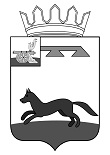 АДМИНИСТРАЦИЯ КОЖУХОВИЧСКОГО СЕЛЬСКОГО ПОСЕЛЕНИЯХИСЛАВИЧСКОГО РАЙОНАСМОЛЕНСКОЙ ОБЛАСТИПОСТАНОВЛЕНИЕот  21 октября   2021года                    №  53 О внесении изменений в муниципальную программу «Создание условий для обеспечения качественными услугами ЖКХ и благоустройство территории муниципального образования Кожуховичского сельского поселения Хиславичского района  Смоленской области»Объемы ассигнований муниципальной программы (по годам реализации и в разрезе источников финансирования)Объем бюджетных ассигнований на реализацию муниципальной программы составляет 17937,4 тыс. рублей, в том числе на реализацию:-  подпрограммы «Капитальный и текущий ремонт муниципального жилищного фонда муниципального образования» -  0,0  тыс. рублей; - подпрограммы «Комплексное развитие систем коммунальной инфраструктуры муниципального образования» - 14364,3 тыс. рублей, в том числе по годам: 2016г. – 9723,9 тыс. руб., 2017г. – 2322,9 тыс. руб., 2018г. – 573,5 тыс. руб., 2019г. – 335,1 тыс. руб., 2020г. – 673,0 тыс. руб., 2021г. – 295,1 тыс. руб., 2022г. – 310,8  тыс. руб., 2023г. –130,0  тыс. руб.- подпрограммы «Благоустройство территории муниципального образования» - 1150,3 тыс. рублей,в том числе по годам: 2016г. – 17,0 тыс. руб., 2017г. – 0,7 тыс. руб., 2018г. – 40,7 тыс. руб., 2019г. – 141,8 тыс. руб., 2020г. – 363,9 тыс. руб.,2021г. – 506,2  тыс. руб., 2022г. – 70,0  тыс. руб., 2023г. – 10,0  тыс. руб.- подпрограммы «Содержание, ремонт и реконструкция сетей наружного уличного освещения на территории муниципального образования» - 1168,7 тыс. рублей,в том числе по годам: 2016г. – 86,0 тыс. руб., 2017г. – 0,0 тыс. руб., 2018г. – 256,0 тыс. руб., 2019г. – 89,4 тыс. руб., 2020г. – 198,9 тыс. руб.,2021г. – 234,2 тыс. руб., 2022г. – 234,2  тыс. руб., 2023г. – 70,0  тыс. руб.- подпрограммы «Комплексное развитие сельских территорий Кожуховичского сельского поселения Хиславичского района Смоленской области» -1254,1 тыс. руб., в том числе по годам: 2021г. – 1254,1 тыс. руб., 2022г. – 0,0  тыс. руб., 2023г. – 0,0  тыс. руб.Объем бюджетных ассигнований на реализацию муниципальной программы по годам составляет:Объем ассигнований подпрограммы (по годам реализации и в разрезе источников финансирования)общий объем средств местного бюджета, предусмотренных на реализацию подпрограммы, составляет   1254,1  тыс. рублей, в том числе в 2021 году – 1254,1тыс. руб.УТВЕРЖДЕНА постановлением Администрации Кожуховичского сельского поселения Хиславичского района Смоленской областиот  01.12.2015  № 36, (в  редакции Постановлений № 25 от 05.05.2016г., № 30 от 21.09.2016г., № 50 от 30.12.2016г., № 9 от 23.03.2017г., № 31 от 14.09.2017г., № 4 от 19.02.2018г.,  №19 от 08.06.2018г., № 35 от 09.10.2018г., № 38 от 10.10.2018г., №46 от 29.10.2018г., №6 от 13.02.2019г., №14 от 27.03.2019г., №  3  от   10.01.2020 г., № 30  от 26.03.2020 г. № 37  от  27.04.2020 г., № 66 от 12.11.2020 г., №  6   от 03.02.2021 г., № 18  от  01.04.2021г., № 25   от 27.04.2021 г., № 41 от  31.08.2021 г., № 45  от 27.09.2021 г.,  № 53   от  21.10.2021 г. Администратор муниципальной программыАдминистрация Кожуховичского сельского поселения Хиславичского района Смоленской областиОтветственные исполнители  подпрограмм муниципальной программы   Администрация Кожуховичского сельского поселения Хиславичского района Смоленской областиИсполнители основных мероприятий муниципальной программы  Администрация Кожуховичского сельского поселения Хиславичского района Смоленской областиНаименование подпрограмм муниципальной программы- подпрограмма «Капитальный и текущий ремонт муниципального жилищного фонда муниципального образования»;- подпрограмма «Комплексное развитие систем коммунальной инфраструктуры муниципального образования»;- подпрограмма «Благоустройство территории муниципального образования»;- подпрограмма «Содержание, ремонт и реконструкция сетей наружного уличного освещения на территории муниципального образования».Цель муниципальной программысоздание условий для приведения жилищного фонда и коммунальной инфраструктуры в соответствие со стандартами качества, обеспечивающими комфортные условия проживания населения муниципального образованияЦелевые показатели реализации муниципальной программы  - уровень износа муниципального жилищного фонда;- доля населения Кожуховичского сельского поселения, обеспеченного питьевой водой надлежащего качества;- уровень благоустроенности муниципального образования;- уровень технического состояния сетей наружного уличного освещения.Сроки (этапы) реализации муниципальной программы2016 – 2023годыОбъемы ассигнований муниципальной программы (по годам реализации и в разрезе источников финансирования)Объем бюджетных ассигнований на реализацию муниципальной программы составляет 17742,4 тыс. рублей, в том числе на реализацию:-  подпрограммы «Капитальный и текущий ремонт муниципального жилищного фонда муниципального образования» -  0,0  тыс. рублей; - подпрограммы «Комплексное развитие систем коммунальной инфраструктуры муниципального образования» - 14364,3 тыс. рублей, в том числе по годам: 2016г. – 9723,9 тыс. руб., 2017г. – 2322,9 тыс. руб., 2018г. – 573,5 тыс. руб., 2019г. – 335,1 тыс. руб., 2020г. – 673,0 тыс. руб., 2021г. – 295,1 тыс. руб., 2022г. – 310,8  тыс. руб., 2023г. – 130,0  тыс. руб.- подпрограммы «Благоустройство территории муниципального образования» - 1150,3 тыс. рублей,в том числе по годам: 2016г. – 17,0 тыс. руб., 2017г. – 0,7 тыс. руб., 2018г. – 40,7 тыс. руб., 2019г. – 141,8 тыс. руб., 2020г. – 363,9 тыс. руб.,2021г. – 506,2 тыс. руб., 2022г. – 70,0  тыс. руб., 2023г. – 10,0  тыс. руб.- подпрограммы «Содержание, ремонт и реконструкция сетей наружного уличного освещения на территории муниципального образования» - 1168,7 тыс. рублей,в том числе по годам: 2016г. – 86,0 тыс. руб., 2017г. – 0,0 тыс. руб., 2018г. – 256,0 тыс. руб., 2019г. – 89,4 тыс. руб., 2020г. – 198,9 тыс. руб.,2021г. – 234,2 тыс. руб., 2022г. – 234,2  тыс. руб., 2023г. – 70,0  тыс. руб.- подпрограммы «Комплексное развитие сельских территорий Кожуховичского сельского поселения Хиславичского района Смоленской области» -1059,1: в том числе по годам: 2021г. – 1059,1 тыс. руб., 2022г. – 0,0  тыс. руб., 2023г. – 0,0  тыс. руб.Объем бюджетных ассигнований на реализацию муниципальной программы по годам составляет:Ожидаемые результаты реализациимуниципальной программы- снижение удельного веса ветхого и аварийного муниципального жилищного фонда к общей площади муниципального жилищного фонда;- осуществление мероприятий по проведению регистрации прав муниципальной собственности на объекты теплоснабжения, водоснабжения и водоотведения в Кожуховичском сельском поселении Хиславичского района Смоленской области;- строительство и реконструкция в Кожуховичском сельском поселении Хиславичского района Смоленской области сетей газоснабжения;- снижение уровня износа основных фондов коммунальной инфраструктуры- единое управление комплексным благоустройством территории муниципального образования Кожуховичского сельского поселения Хиславичского района Смоленской области.-улучшение состояния территории муниципального образования Кожуховичского сельского поселения Хиславичского района Смоленской области;-привитие жителям сельского поселения любви и уважения к своему населенному пункту, к соблюдению чистоты и порядка на территории муниципального образования Кожуховичского сельского поселения Хиславичского района Смоленской области.- приведение территории мест захоронения в соответствие с требованиями санитарно-эпидемиологических и экологических норм;- надежное функционирование сетей наружного уличного освещения на территории муниципального образования;- реконструкция сетей наружного уличного освещения в целях экономии бюджета, установка энергосберегающих светильников.Ответственные исполнители подпрограммы Администрация Кожуховичского сельского поселения Хиславичского района Смоленской областиИсполнители основных мероприятий  подпрограммыАдминистрация Кожуховичского сельского поселения Хиславичского района Смоленской областиЦели подпрограммы обеспечение стандартов качества жилищных условий граждан проживающих на территории муниципального образования и создание безопасных условий для их проживания.Целевые показатели реализации подпрограммы- сбор и обобщение информации о проведении капитального и текущего ремонта муниципального жилищного фонда;- уровень износа муниципального жилищного фонда;- повышение безопасности и комфортности проживания граждан.Сроки (этапы) реализации подпрограммы восемь этапов, 2016 -2023годыОбъем ассигнований подпрограммы (по годам реализации и в разрезе источников финансирования)общий объем средств местного бюджета, предусмотренных на реализацию подпрограммы, составляет -  0,0 тыс. рублей.Ответственные исполнители подпрограммы Администрация Кожуховичского сельского поселения Хиславичского района Смоленской областиИсполнители основных мероприятий  подпрограммыАдминистрация Кожуховичского сельского поселения Хиславичского района Смоленской областиЦели подпрограммы - создание условий для приведения коммунальной инфраструктуры в соответствие со стандартами качества, обеспечивающими комфортные условия проживания;- осуществление мероприятий по проведению регистрации прав муниципальной собственности на объекты теплоснабжения, водоснабжения и водоотведения в Кожуховичском сельском поселении Хиславичского района Смоленской области;- развитие сетей коммунальной инфраструктуры;- бесперебойное снабжение населения качественной питьевой водой.Целевые показатели реализации подпрограммы- доля населения Кожуховичского сельского поселения, обеспеченного питьевой водой надлежащего качества;- создание благоприятных условий для проживания населения.Сроки (этапы) реализации подпрограммы восемь этапов, 2016-2023годыОбъем ассигнований подпрограммы (по годам реализации и в разрезе источников финансирования)общий объем средств  бюджета, предусмотренных на реализацию подпрограммы, составляет 14364,3 тыс. рублей, в том числе на 2016 год – 9723,9 тыс. руб.,2017г. – 2322,9 тыс. руб., 2018г. – 573,5 тыс. руб., 2019г. – 335,1 тыс. руб., 2020г. – 673,0 тыс. руб., 2021г. – 295,1 тыс. руб., 2022г. – 310,8  тыс. руб., 2023г. – 130,0  тыс. руб.Ответственные исполнители подпрограммы Администрация Кожуховичского сельского поселения Хиславичского района Смоленской областиИсполнители основных мероприятий  подпрограммыАдминистрация Кожуховичского сельского поселения Хиславичского района Смоленской областиЦели подпрограммы - совершенствование системы комплексного благоустройства муниципального образования;- проведение работ по благоустройству мест захоронения, санитарной очистке и вывозу мусора.- создание комфортных условий проживания и отдыха населения.Целевые показатели реализации подпрограммы- процент привлечения населения муниципального образования к работам по благоустройству;- процент привлечения предприятий и организаций поселения к работам по благоустройству;- уровень благоустроенности муниципального образования;- приведение территории мест захоронения в соответствие с требованиями санитарно-эпидемиологических и экологических норм.Сроки (этапы) реализации подпрограммы восемь этапов, 2016-2023 годыОбъем ассигнований подпрограммы (по годам реализации и в разрезе источников финансирования)общий объем средств местного бюджета, предусмотренных на реализацию подпрограммы, составляет 1150,3 тыс. рублей, в том числе в 2016 году – 17,0 тыс. руб.,2017г. – 0,7 тыс. руб., 2018г. – 40,7 тыс. руб., 2019г. – 141,8 тыс. руб., 2020г. – 363,9 тыс. руб., 2021г. – 506,2 тыс. руб.,2022г. – 70,0 тыс. руб., 2023г. – 10,0 тыс. руб.Ответственные исполнители подпрограммы Администрация Кожуховичского сельского поселения Хиславичского района Смоленской областиИсполнители основных мероприятий  подпрограммыАдминистрация Кожуховичского сельского поселения Хиславичского района Смоленской областиЦели подпрограммы Организация и проведение мероприятий по содержанию, ремонту и реконструкции сетей наружного уличного освещения на территории муниципального образования.Целевые показатели реализации подпрограммы- протяженность сетей наружного уличного освещения;- уровень технического состояния сетей наружного уличного освещения.Сроки (этапы) реализации подпрограммы восемь этапов, 2016-2023 годыОбъем ассигнований подпрограммы (по годам реализации и в разрезе источников финансирования)общий объем средств местного бюджета, предусмотренных на реализацию подпрограммы, составляет 1168,7 тыс. рублей, в том числе в 2016 году 86,0 тыс. руб., 2017г. – 0,0 тыс. руб., 2018г. – 256,0 тыс. руб., 2019г. – 89,4 тыс. руб., 2020г. – 198,9 тыс. руб., 2021г. – 234,2 тыс. руб., 2022г. – 234,2 тыс. руб. 2023г. – 70,0 тыс. руб.Ответственные исполнители подпрограммы Администрация Кожуховичского сельского поселения Хиславичского района Смоленской областиИсполнители основных мероприятий  подпрограммыАдминистрация Кожуховичского сельского поселения Хиславичского района Смоленской областиЦели подпрограммы1) сохранение военно-исторического прошлого, воспитание патриотизма и интернационализма на примерах героизма, проявленного в годы Великой Отечественной войны 1941-1945 гг.2) упорядочение отношений в сфере обращения с отходами, создание максимально комфортной среды обитания человека.Целевые показатели реализации подпрограммы1.В ходе реализации Программы будет отреставрирован историко-культурный памятник на территории Кожуховичского сельского поселения Хиславичского района Смоленской области.Реализация Программы позволит обеспечить достойное увековечение памяти погибших при защите Отечества, а так же будет способствовать патриотическому воспитанию молодого поколения.2. Повысится уровень благоустроенности муниципального образования: строительство и обустройство контейнерных площадок, приобретение контейнеров, очистка несанкционированных свалок.Сроки (этапы) реализации подпрограммы один этап, 2021 годОбъем ассигнований подпрограммы (по годам реализации и в разрезе источников финансирования)общий объем средств местного бюджета, предусмотренных на реализацию подпрограммы, составляет   1254,1  тыс. рублей, в том числе в 2021 году – 1254,1тыс. руб. Приложение № 1к Муниципальной программе «Создание условий для обеспечения качественными услугами ЖКХ и благоустройство территории муниципального образования Кожуховичского сельского поселения Хиславичского района  Смоленской области» № п/пНаименование показателяЕдиница измерения1-й год реализации Муниципальной программы№ п/пНаименование показателяЕдиница измерения1-й год реализации Муниципальной программы2-й год реализации Муниципальной программы3-й год реализации Муниципальной программы3-й год реализации Муниципальной программы4-й год реализации Муниципальной программы4-й год реализации Муниципальной программы5-й год реализации Муниципальной программы5-й год реализации Муниципальной программы6-й год реализации Муниципальной программы7-й год реализации Муниципальной программы8-й год реализации Муниципальной программы123456677881.- уровень износа муниципального жилищного фонда;%50505050505050505050502.- доля населения Кожуховичского сельского поселения, обеспеченного питьевой водой надлежащего качества;%30404040404040404040403.- уровень благоустроенности муниципального образования;%60606060606060606060604.- уровень технического состояния сетей наружного уличного освещения.%90909090909090909090905.- сбор и обобщение информации о проведении капитального и текущего ремонта муниципального жилищного фонда;наличие –да;отсутствие - нетдадададададададададада6.- уровень износа муниципального жилищного фонда;%80808080808080808080807.- доля населения Кожуховичского сельского поселения, обеспеченного питьевой водой надлежащего качества;%30404040404040404040408.- процент привлечения населения муниципального образования к работам по благоустройству;%555555555559.- процент привлечения предприятий и организаций поселения к работам по благоустройству;%101010101010101010101010.- уровень благоустроенности муниципального образования;%606060606060606060606011.- уровень технического состояния сетей наружного уличного освещения%9090909090909090909090Приложение № 2к Муниципальной программе «Создание условий для обеспечения качественными услугами ЖКХ и благоустройство территории муниципального образования Кожуховичского сельского поселения Хиславичского района  Смоленской области» № п/пНаименованиеИсполнительмероприятияИсточник финансового обеспечения (расшифро-вать)Объем средств на реализацию Муниципальной программы на очередной финансовый год и плановый период (тыс. рублей)Объем средств на реализацию Муниципальной программы на очередной финансовый год и плановый период (тыс. рублей)Объем средств на реализацию Муниципальной программы на очередной финансовый год и плановый период (тыс. рублей)Объем средств на реализацию Муниципальной программы на очередной финансовый год и плановый период (тыс. рублей)Объем средств на реализацию Муниципальной программы на очередной финансовый год и плановый период (тыс. рублей)Объем средств на реализацию Муниципальной программы на очередной финансовый год и плановый период (тыс. рублей)Объем средств на реализацию Муниципальной программы на очередной финансовый год и плановый период (тыс. рублей)Объем средств на реализацию Муниципальной программы на очередной финансовый год и плановый период (тыс. рублей)№ п/пНаименованиеИсполнительмероприятияИсточник финансового обеспечения (расшифро-вать)всегоочередной финансо-вый год2017 год 2018 год 2019 год 2020 год 2021 год 2022 год2023 год12234567891011121. Создание условий для приведения жилищного фонда и коммунальной инфраструктуры в соответствие со стандартами качества, обеспечивающими комфортные условия проживания населения муниципального образования.1. Создание условий для приведения жилищного фонда и коммунальной инфраструктуры в соответствие со стандартами качества, обеспечивающими комфортные условия проживания населения муниципального образования.1. Создание условий для приведения жилищного фонда и коммунальной инфраструктуры в соответствие со стандартами качества, обеспечивающими комфортные условия проживания населения муниципального образования.1. Создание условий для приведения жилищного фонда и коммунальной инфраструктуры в соответствие со стандартами качества, обеспечивающими комфортные условия проживания населения муниципального образования.1. Создание условий для приведения жилищного фонда и коммунальной инфраструктуры в соответствие со стандартами качества, обеспечивающими комфортные условия проживания населения муниципального образования.1. Создание условий для приведения жилищного фонда и коммунальной инфраструктуры в соответствие со стандартами качества, обеспечивающими комфортные условия проживания населения муниципального образования.1. Создание условий для приведения жилищного фонда и коммунальной инфраструктуры в соответствие со стандартами качества, обеспечивающими комфортные условия проживания населения муниципального образования.1. Создание условий для приведения жилищного фонда и коммунальной инфраструктуры в соответствие со стандартами качества, обеспечивающими комфортные условия проживания населения муниципального образования.1. Создание условий для приведения жилищного фонда и коммунальной инфраструктуры в соответствие со стандартами качества, обеспечивающими комфортные условия проживания населения муниципального образования.1. Создание условий для приведения жилищного фонда и коммунальной инфраструктуры в соответствие со стандартами качества, обеспечивающими комфортные условия проживания населения муниципального образования.1. Создание условий для приведения жилищного фонда и коммунальной инфраструктуры в соответствие со стандартами качества, обеспечивающими комфортные условия проживания населения муниципального образования.«Комплексное развитие систем коммунальной инфраструктуры муниципального образования»«Комплексное развитие систем коммунальной инфраструктуры муниципального образования»«Комплексное развитие систем коммунальной инфраструктуры муниципального образования»«Комплексное развитие систем коммунальной инфраструктуры муниципального образования»«Комплексное развитие систем коммунальной инфраструктуры муниципального образования»«Комплексное развитие систем коммунальной инфраструктуры муниципального образования»«Комплексное развитие систем коммунальной инфраструктуры муниципального образования»«Комплексное развитие систем коммунальной инфраструктуры муниципального образования»«Комплексное развитие систем коммунальной инфраструктуры муниципального образования»«Комплексное развитие систем коммунальной инфраструктуры муниципального образования»«Комплексное развитие систем коммунальной инфраструктуры муниципального образования»1.1.Расходы на строительство, содержание, обслуживание и ремонт водопроводных сетей муниципального образованияРасходы на строительство, содержание, обслуживание и ремонт водопроводных сетей муниципального образованияАдминистрация Кожуховичского сельского поселения Хиславичского района Смоленской областисредства местного бюджета15095,79603,92202,9453,5215,1563,8138,5190,810,01.2.Строительство, содержание, обслуживание и ремонт сетей газопровода муниципального образованияСтроительство, содержание, обслуживание и ремонт сетей газопровода муниципального образованияАдминистрация Кожуховичского сельского поселения Хиславичского района Смоленской областисредства местного бюджета970,8  120,0120,0120,0120,0109,2156,6120,0120,02.«Благоустройство территории муниципального образования»2.«Благоустройство территории муниципального образования»2.«Благоустройство территории муниципального образования»2.«Благоустройство территории муниципального образования»2.«Благоустройство территории муниципального образования»2.«Благоустройство территории муниципального образования»2.«Благоустройство территории муниципального образования»2.«Благоустройство территории муниципального образования»2.«Благоустройство территории муниципального образования»2.«Благоустройство территории муниципального образования»2.«Благоустройство территории муниципального образования»2.1.Соблюдение чистоты и порядка на территории муниципального образованияСоблюдение чистоты и порядка на территории муниципального образованияАдминистрация Кожуховичского сельского поселения Хиславичского района Смоленской областисредства местного бюджета715,017,00,740,7141,8209,8225,070,010,02.2.Благоустройство и косметический ремонт Братских могил, Обелисков, Памятных знаков, посвященных воинам-освободителям, находящихся на территории Кожуховичского сельского поселенияБлагоустройство и косметический ремонт Братских могил, Обелисков, Памятных знаков, посвященных воинам-освободителям, находящихся на территории Кожуховичского сельского поселенияАдминистрация Кожуховичского сельского поселения Хиславичского района Смоленской областисредства местного бюджета165,0хххх154,10,0х2.3.Расходы, связанные с реализацией федеральной целевой программы «Увековечивание памяти погибших при защите Отечества на 2019-2024 годыРасходы, связанные с реализацией федеральной целевой программы «Увековечивание памяти погибших при защите Отечества на 2019-2024 годыАдминистрация Кожуховичского сельского поселения Хиславичского района Смоленской областисредства федерального бюджета267,1267,12.3.Расходы, связанные с реализацией федеральной целевой программы «Увековечивание памяти погибших при защите Отечества на 2019-2024 годыРасходы, связанные с реализацией федеральной целевой программы «Увековечивание памяти погибших при защите Отечества на 2019-2024 годыАдминистрация Кожуховичского сельского поселения Хиславичского района Смоленской областисредства местного бюджета14,114,13.«Содержание, ремонт и реконструкция сетей наружного уличного освещения на территории муниципального образования»3.«Содержание, ремонт и реконструкция сетей наружного уличного освещения на территории муниципального образования»3.«Содержание, ремонт и реконструкция сетей наружного уличного освещения на территории муниципального образования»3.«Содержание, ремонт и реконструкция сетей наружного уличного освещения на территории муниципального образования»3.«Содержание, ремонт и реконструкция сетей наружного уличного освещения на территории муниципального образования»3.«Содержание, ремонт и реконструкция сетей наружного уличного освещения на территории муниципального образования»3.«Содержание, ремонт и реконструкция сетей наружного уличного освещения на территории муниципального образования»3.«Содержание, ремонт и реконструкция сетей наружного уличного освещения на территории муниципального образования»3.«Содержание, ремонт и реконструкция сетей наружного уличного освещения на территории муниципального образования»3.«Содержание, ремонт и реконструкция сетей наружного уличного освещения на территории муниципального образования»3.«Содержание, ремонт и реконструкция сетей наружного уличного освещения на территории муниципального образования»3.1.Содержание, ремонт и реконструкция сетей наружного уличного освещенияСодержание, ремонт и реконструкция сетей наружного уличного освещенияАдминистрация Кожуховичского сельского поселения Хиславичского района Смоленской областисредства местного бюджета1168,786,00,0256,089,4198,9234,2234,270,04.«Комплексное развитие сельских территорий Кожуховичского сельского поселения Хиславичского района Смоленской области4.«Комплексное развитие сельских территорий Кожуховичского сельского поселения Хиславичского района Смоленской области4.«Комплексное развитие сельских территорий Кожуховичского сельского поселения Хиславичского района Смоленской области4.«Комплексное развитие сельских территорий Кожуховичского сельского поселения Хиславичского района Смоленской области4.«Комплексное развитие сельских территорий Кожуховичского сельского поселения Хиславичского района Смоленской области4.«Комплексное развитие сельских территорий Кожуховичского сельского поселения Хиславичского района Смоленской области4.«Комплексное развитие сельских территорий Кожуховичского сельского поселения Хиславичского района Смоленской области4.«Комплексное развитие сельских территорий Кожуховичского сельского поселения Хиславичского района Смоленской области4.«Комплексное развитие сельских территорий Кожуховичского сельского поселения Хиславичского района Смоленской области4.«Комплексное развитие сельских территорий Кожуховичского сельского поселения Хиславичского района Смоленской области4.«Комплексное развитие сельских территорий Кожуховичского сельского поселения Хиславичского района Смоленской области4.1.сохранение и восстановление историко-культурных памятников и природных ландшафтов на территории Кожуховичского сельского поселения Хиславичского района Смоленской областисохранение и восстановление историко-культурных памятников и природных ландшафтов на территории Кожуховичского сельского поселения Хиславичского района Смоленской областиАдминистрация Кожуховичского сельского поселения Хиславичского района Смоленской областисредства местного бюджета485,00,00,00,00,00,0485,00,04.2.Обеспечение жителей муниципального образования Кожуховичского сельского поселения благоприятными условиями проживания, в части упорядочивания отношений в сфере обращения с твердыми коммунальными отходами, путем оборудования контейнерных площадок для бесперебойной работы регионального оператора в области обращения с отходами.Обеспечение жителей муниципального образования Кожуховичского сельского поселения благоприятными условиями проживания, в части упорядочивания отношений в сфере обращения с твердыми коммунальными отходами, путем оборудования контейнерных площадок для бесперебойной работы регионального оператора в области обращения с отходами.Администрация Кожуховичского сельского поселения Хиславичского района Смоленской областисредства местного бюджета574,10,00,00,00,00,0769,10,0